Практическая 			СРАВНИТЕЛЬНАЯ ХАРАКТЕРИСТИКА РАЗЛИЧНЫХ ВИДОВ ГОЛОСЕМЕННЫХ РАСТЕНИЙ (ВНЕШНИЙ ВИД, ПОБЕГИ, ШИШКИ И СЕМЕНА)Цель работы: изучить характерные особенности внешнего строения и расположения листьев и шишек у голосеменных растений; выявить новые органы у этой группы растений по сравнению со споровыми растениями.Материал и оборудование: ветки сосны обыкновенной, ели европейской, лиственницы и других хвойных, произрастающих в окрестности школы; шишки и семена этих растений; лупа, препаровальная игла, линейка.Ход работы1. Рассмотрите побеги предложенных вам голосеменных растений. Определите, какие  виды растений имеют удлиненные и укороченные побеги.__________________________________________________________________________________________________________________________________________________________2. Рассмотрите ветки сосны обыкновенной и ели европейской. Определите форму, окраску, длину хвоинок, их расположение на стебле (поодиночке, мутовками, пучками).3. Рассмотрите внешний вид шишек сосны и ели (или других голосеменных растений). Определите их форму, размеры, отметьте различия в форме семенных чешуи и их окраске. Убедитесь, есть ли на семенных чешуях специальные приспособления для прикрепления семян.4. Результаты наблюдений и измерений занесите в таблицу.Сравнительная характеристика побегов,хвои и шишек хвойных растений5. Рассмотрите семя сосны. Определите, есть ли у него специальные 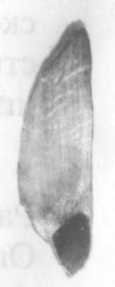 приспособления для прикрепления к семенной чешуе. Укажите на схеме части семени и подпишите их. Какая из них служит для распространения сосны: семя или крылышко?______________________________________________________________________________________________________________________6. Сделайте вывод об особенностях строения голосеменных растений по сравнению со споровыми растениями.Вывод: _____________________________________________________________________________________________________________________________________________________________________________________________________________________________________________________________________________________________________________Вид растенияТип побегаХвояХвояВид растенияТип побегарасположениедлинаВид растенияШишкиШишкиШишкиВид растенияформа (рисунок)размерформа чешуи